АгрохимияБеззубцев, А. В. Использование птичьего помета в земледелии Омской области / А. В. Беззубцев, А. Г. Шмидт // Достижения науки и техники АПК. - 2013. - № 10. - С. 17-19. - 3 табл.Охарактеризована экологическая опасность, которую представляет неправильное хранение и использование птичьего помета. Предложена разработанная ФГБУ "Центр агрохимической службы "Омский" совместно с ЗАО "Иртышское" технология переработки и применения птичьего помета, обеспечивающая снижение негативного воздействия на природную среду.Биоэнергетическая оценка технологий применения удобрений при производстве ячменя / В. Д. Соловиченко [и др.] // Аграрная наука. - 2013. - № 11. - С. 11-12. - 2 табл.Авторы статьи изучали факторы, влияющие на распределение затрат совокупной энергии, по статьям расходов интенсивных технологий производства зерна ячменя.Каменев, Р. А. Проблемы использования птичьего помета в земледелии Ростовской области и пути их решения / Р. А. Каменев // Зерновое хозяйство России. - 2013. - № 6. - С. 44-47.Рассмотрены основные проблемы, сдерживающие утилизацию птичьего помета в качестве органического удобрения в земледелии Ростовской области. Показана необходимость использования птичьего помета для повышения плодородия почв. Представлен опыт применения различных видов подстилочного помета под сельскохозяйственные культуры.Пындак, В. И. Нетрадиционные удобрения и короткоротационные севообороты при возделывании сои и картофеля / В. И. Пындак, А. Е. Новиков // Аграрная наука. - 2013. - № 12. - С. 18-19.При возделывании семенного картофеля и сои используют переработанный иловый осадок и глауконит в соотношении 10:1. Под сою удобрения не вносят. Получены высокие урожаи в условиях орошения. Выявлен эффект опосредованного воздействия на урожай картофеля через семенной материал.Чухина, О. В. Плодородие дерново-подзолистой почвы и продуктивность культур в севообороте при применении различных доз удобрений / О. В. Чухина, Ю. П. Жуков // Агрохимия. - 2013. - № 11. - С. 10-18. - 8 табл., 2 рис.Составитель: Л.М. Бабанина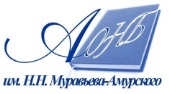 Государственное бюджетное учреждение культуры«Амурская областная научная библиотека имени Н.Н. Муравьева-Амурского